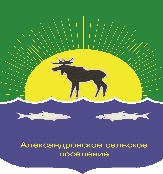 АДМИНИСТРАЦИЯ АЛЕКСАНДРОВСКОГО СЕЛЬСКОГО ПОСЕЛЕНИЯ ПОСТАНОВЛЕНИЕ01.12.2021									                   №400с. АлександровскоеРуководствуясь Законом Томской области от 07 июля 2014 года № 100-ОЗ «О внесении изменений в Закон Томской области «Об установлении на территории Томской области дополнительных ограничений времени и мест розничной продажи алкогольной продукции» и Уставом муниципального образования «Александровское сельское поселение», Администрация Александровского сельского поселения ПОСТАНОВИЛА:1.	Отменить как противоречащее действующему законодательству Томской области постановление Администрации Александровского сельского поселения от 31 июля 2013 года № 260 «Об утверждении порядка доведения до сведения субъектов, осуществляющих розничную продажу алкогольной продукции, информации о месте и времени проведения массовых мероприятий с массовым скоплением граждан на территории Александровского сельского поселения».Разместить настоящее постановление на официальном сайте Администрации Александровского сельского поселения в информационно-телекоммуникационной сети «Интернет» (https://www.alsp.tomsk.ru).3.	Настоящее постановление вступает в силу на следующий день после его официального опубликования.Глава Александровского сельского поселения                                                 Подпись                                     Д.В. ПьянковУений А.В. 8 (38255) 2-47-72Разослать: в дело, Жуковой И.О., Тимоновой Д.В.Об отмене постановления Администрации Александровского сельского поселения от 31.07.2013 № 260 «Об утверждении порядка доведения до сведения субъектов, осуществляющих розничную продажу алкогольной продукции, информации о месте и времени проведения массовых мероприятий с массовым скоплением граждан на территории Александровского сельского поселения»